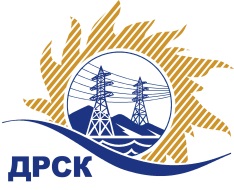 Акционерное Общество«Дальневосточная распределительная сетевая  компания»Протокол заседания Закупочной комиссии по вскрытию поступивших конвертовг. БлаговещенскСпособ и предмет закупки: открытый электронный запрос цен: «Дальномеры» Закупка № 157 р. 2.2.2., 4.2Планируемая стоимость закупки в соответствии с ГКПЗ: 711 897,44 руб. без учета НДС.ПРИСУТСТВОВАЛИ:     Три члена постоянно действующей Закупочной комиссии АО «ДРСК» 2 уровня.Информация о результатах вскрытия конвертов:В ходе проведения запроса цен было получено 3 заявки, конверты с которыми были размещены в электронном виде на Торговой площадке Системы www.b2b-energo.ru.Вскрытие конвертов было осуществлено в электронном сейфе организатора запроса цен на Торговой площадке Системы www.b2b-energo.ru автоматически.Дата и время начала процедуры вскрытия конвертов с предложениями участников:14:00  (время местное) 16.01.2017 г.Место проведения процедуры вскрытия конвертов с предложениями участников:Торговая площадка Системы www.b2b-energo.ru.В конвертах обнаружены предложения следующих участников запроса цен:Ответственный секретарь Закупочной комиссии 2 уровня АО «ДРСК»	М.Г. ЕлисееваЧуясова Е.Г.(4162)397-268	№ 129/МТПиР-В16.01.2017 г.№Наименование участника и его адресПредмет заявки на участие в запросе цен1ООО "РУСГЕОКОМ" (129327, г. Москва, ул. Коминтерна, д. 7)Цена: 450 000,00 руб. с НДС(цена без НДС: 381 355,93 руб.)2ООО "АУРА-М" (690014, г. Владивосток, пр-т Красного Знамени, д. 121, офис 140)Цена: 820 000,00 руб. с НДС(цена без НДС: 694 915,25 руб.)3ООО "Атом ДВ" (680022, г. Хабаровск, ул. Раздольная, 11, офис 206.)Цена: 833 000,00 руб. с НДС(цена без НДС: 705 932,20 руб.)